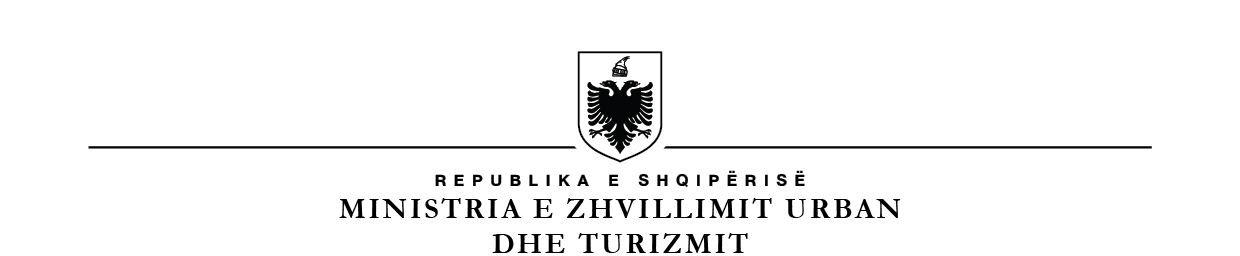                                                          BASHKIA VAU DEJES                                                                    KRYETARIRREGULLORE“PËR ORGANIZIMIN DHE FUNKSIONIMIN  E STRUKTURES VENDORE TË APELIMIT TATIMOR”Baza LigjoreKjo rregullore është mbështetur në: Ligji nr 139/2015 “ Për vetëqeverisjen vendore”;  Udhërrefyesin për hartimin e Rregullores së Organizimit dhe Funksionimit të Struktures Vendore të Apelimit Tatimor nga Njësite e Vetëqeverisjes Vendore; Ligji nr 44/2015 “ Kodi i Procedurave Administrative i Republikës së Shqipërise”; Ligji nr 687/2017 “ Për financat e vetëqeverisjes vendore”; Ligji nr 9632, datë 30.10.2006 “ Për sistemin e taksave vendore” të ndryshuar; Ligji nr 9920, datë 19.05.2008 “ Për procedurat tatimore në Republikën e Shqipërise”, të ndryshuar; Udhëzimi nr 24, datë 02.09.2008” Për Procedurat tatimore në Republikën e Shqipërise”, të ndryshuar; VKM nr 132, datë 07.03.2018 “ Për metodologjinë për përcaktimin e vlerës së taksueshme të pasurisë së paluajtshme “ ndërtesa”, e bazës së taksës për kategori specifike, natyrën dhe prioritetin e informacionit dhe të dhënave për përcaktimin e bazës së taksës, si dhe kritereve dhe rregullave për vlerësimin alternativ të detyrimit të taksës”.ORGANIZIMI I STRUKTURËS VENDORE TË APELIMIT ADMINISTRATIV TË TAKSAVE DHE TARIFAVE VENDOREBazuar në Udhërrefyesin për hartimin e Rregullores së Organizimit dhe Funksionimit të Struktures Vendore të Apelimit Tatimor nga Njësite e Vetëqeverisjes Vendore, pika I/B, Bashkia Vau Dejes ka adaptuar, formën B të struktures së apelimit administrativ të taksave dhe tarifave vendore: Komisioni i Apelimit të Taksave dhe Tarifave Vendore – Organizimin dhe funksionimin e një Komisioni të përbërë nga punonjës të departamenteve të ndryshme të Njësisë së Vetëqeverisjes Vendore.A.ORGANIZIMI DHE FUNKSIONIMI I DREJTORISË SË APELIMIT TË TAKSAVE DHE TARIFA VENDOREDrejtoria e Apelimit të Taksave dhe Tarifave Vendore është pjesë përbërëse e struktures organike të Bashkisë dhe kryen funksion të pavarur në vendimmarje në lidhje me ankimin administrativ tatimor vendor. Kjo drejtori është struktura përgjegjese për ndjekjen dhe shqyrtimin e të gjitha ankimeve të depozituara nga taksapaguesit në përputhje me Rregulloren e miratuar nga Këshilli Bashkiak.Marrëdhëniet e punës për personelin e Drejtorisë së Apelimit Tatimor rregullohen në bazë të dispozitave të legjislacionit për nëpunësin civil.Struktura orgnaike e saj hartohet dhe miratohet në përputhje me aktet ligjore në fuqi.B. ORGANIZIMI DHE FUNKSIONIMI I KOMISIONIT VENDOR TË APELIMIT TË TAKSAVE DHE TARIFAVE VENDOREKomisioni I Apelimit përbëhet nga jo më shumë se 5  anëtarë të cilët janë përfaqësues të Drejtorive juridike/ligjore, të Drejtorizsë së Taksave dhe Tarifave Vendore, një nënkryetar Bashkie dhe/ose përfaqsues të njësisë së urbanistikës. Numri i anëtareve përcaktohet nga vetë NJQV-të në përputhje me specifikat dhe numrin e punonjësve në organikën e saj. Komisioni ngrihet me urdhër te Kryetarit të Bashkise me një mandat 1 vjecar. Në rast të nëvojës për ndryshim/zevëndësim të anëtareve të komisionit, Kryetari i Bashkisë bën ndryshimin/zevëndësimin e anëtarit përkatës me një punonjës tjetër.Të paktën një punonjës i Drejtorisë së Taksave dhe Tarifave Vendore shërben si sekretar administrativ i Komisionit. Sekretari administrativ duhet të jetë i diplomuar në shkenca ekonomike ose juridike, të ketë njohuri të mira në nivel teknik mbi legjislacionin tatimor si dhe të ketë të paktën 2 vite përvoje punë ne Drejtorine e Taksave dhe Tarifave Vendore.Anëtaret e Komisionit Vendor të Apelimit Tatimor duhet të jenë të diplomuar në degë përkatëse të përshtatshme me funksionin dhe veprimtarine e këtij komisioni si dhe të kenë të paktën 2 vite përvoje punë në fushën përkatëse.Duke qenë organ kolegjial me të drejtë vote, Komisioni, në mbledhjen e tij të pare, e cila duhet të mbahet brenda 7 ditësh punë nga data e daljes së urdhërit të Kryetarit të Bashkisë, zgjedh Kryetarin dhe Sekretarin Administrativ. Propozohen të paktën dy anëtar për tu zgjedhur si kryetar dhe nëpërmjet votimit , kryetar zgjidhet anëtari që merr 50 % të votave, plus 1 vote, pra 3 vota. Në rast se nuk arrihet zgjedhja e Kryetarit dhe Sekretarit, pasi asnjeri nuk merr votat e maftueshme, edhe pas raundit të dyte të votimit, atëherë ata emërohen në detyre nga Kryetari I Bashkisë me vendim të posaçëm.Kryetari dhe anëtaret e komisionit mund të ndryshohen ne çdo kohë, në rastet kur:Nuk marrin pjesë ne tri mbledhje radhazi të komisionit, pa shkaqe të justifikuara;Japin dorëheqjen;Janë në kushtet e konfliktit të interesit, sipas parashikimeve të legjislacionit në fuqi;Përfundojne marrëdhenien e punës me bashkinë;Bëhen të paaftë nga ana shëndetësore për të kryer funksionet e ngarkuara;B.I. KOMPETENCAT DHE DETYRAT E KOMISIONIT VENDOR TË APELIMIT TË TAKSAVE DHE TARIFAVE VENDOREKryetari i Komisionit i cili është një nga anëtaret, ushtron këto detyra:Cakton datën dhe vendin e zhvillimit të mbledhjes së komisionit dhe vendos për rendin e ditës se çdo mbledhje;Drejton zhvillimin e mbledhjeve të komisionit;Mbikqyr veprimtarine e sekretariatit të komisionit;Cakton anëtarin/anëtaret që do të relatojnë ankimin për shqyrtimin nga Komisioni në mbledhjen e radhës;Raporton për ecurine e veprimtarise se Komisionit pranë Kryetarit të Bashkisë brenda muajit dhjetor të çdo viti ose sa herë i kërkohet prej tij;Ruan konfidencialitetin e informacionit të marrë gjatë ushtrimit të funksioneve të tij;Nënshkruan vendimet e Komisionit, në përputhje me parashkrimet e Kodit të Procedurave AdministrativeAnëtaret e Komisionit ushtrojnë këto detyra:Marrin pjesë rregullisht në mbledhjet e Komisionit dhe njoftojnë paraprakisht në rast mungese duke paraqitur dhe arsyet e mungesës;Votojnë për çështjet e rendit të ditës, bazuar në parimin e profesionalitetit dhe ndërshmerise;Deklarojne , para votimit të çdo çështjeje, nëse jane në kushtet e konfliktit të interesit;Secili prej anëtareve relaton para komisionit çështjen e caktuar ;Ruajne konfidencialitetin e informacionit të marre gjatë ushtrimit të funksioneve te tyre.Nënshkruajne vendimet e Komisionit, në përputhje me parashikimet e Kodit të Procedurave Administrative.Sekretariati administrativ  i Komisionit ushtron këto detyra:Merr në dorëzim ankimet që janë objekt i shqyrtimit dhe vendimarrjes së Komisionit;Shpërndan dhe vë në dispozicion të anëtareve, materialet për mbledhjen e rradhes, brenda 5 ditëve pune para datës se mbledhjes;Njofton kryetarin e komisionit për çdo ankimim të paraqitur për shqyrtim dhe u njofton anëtareve datën e marrjes në shqyrtim të ankimit;Njofton ankimuesin të pakten 7 ditë pune përpara për diten, orën dhe vendin e zhvillimit të mbledhjes së Komisionit.Mban dhe harton procesverbalin e mbledhjes;Zbardh vendimin e arsyetuar të marrë në mbledhjen e Komisionit;Ruan konfidencialitetin.Komisioni gjatë shqyrtimit të një ankimi ka të drejtë të kërkojë nga palet çdo informacion shtesë, ose të dhëna plotësuese që i gjykon të nevojshme, si dhe ka të drejtë të bëjë verifikime, në funksion dhe për qellime të shqyrtimit të ankimit.B.2. ORGANIZIMI DHE PROCEDURA PËR ZHVILLIMIN E MBLEDHJEVEKomisioni mblidhet me kërkesen e Kryetarit , ose të pakten 2 anëtareve të tij , jo me vone se 30 ditë kalendarike nga data e depozimit të ankimit.Rendi i ditës dhe data e mbledhjes caktohet nga kryetari dhe u njoftohet anëtareve të komisionit nëpërmjet sekretariatit, të paktën shtate ditë pune përpara datës së caktuar për zhvillimin e saj.Mbledhja zhvillohet kur janë të pranishëm të pakten 3 anëtare të komisionit. Kur kjo shumice nuk është arritur, caktohet një datë tjetër, brenda tri ditëve pune. Cdo ndryshim për datën e mbledhjes i njoftohet pa vonese, çdo anëtari dhe ankimuesi apo përfaqësuesi i tij. Komisioni mund të mblidhet me shumë se një herë për njëjten çështje sipas nevojës.Vendimet merren në çdo rast me shumicë të thjeshtë të votave, të anëtareve të Komisionit të pranishem në mbledhje. Komisioni merr vendime vetëm për kërkesa për apelim, të cilat janë përfshire në rendin e ditës se mbledhjes.Ne cdo mbledhje mbahet procesverbal me shkrim , i cili është një përmbledhje e të gjithë procesit: datën dhe vendin e mbledhjes, anëtarët që moren pjese, cështjen që u diskutuan, arsyetimi, vendimet që u moren, si dhe rezultati i vendimeve. Procesverbali mbahet nga sekretariati dhe nënshkruhet nga të gjithë anetaret në përfundim të mbledhjes ose në fillimin e mbledhjes e pasardhese.2. OBJEKTI I APELIMITËshtë objekt apelimi administrativ pranë Struktures Vendore të Apelimit Administrativ të Taksave dhe Tarifave Vendore çdo akt administrativ apo mosveprim për nxjerrjen e një akti administrativ nga Drejtoria e Taksave dhe Tarifave Vendore në lidhje me një takse dhe/ose tarife vendore.2.1 Akti administrativ i vlerësimit të pasurise së paluajtshme/ ndërtese, për qëllime të taksës së ndërtesës.Taksapaguesit subjekt të taksës së ndërtëses, kanë të drejtë të kundershtojne administrativisht vlerësimin e bërë nga autoritetet përkatëse të vlerës së pronës për kategorinë ndërtese, fillimisht duke paraqitur një Kërkese për Korrigjimin e të dhënave në lidhje me llogaritjen e taksës në rastet e saktësimit të informacionit për sipërfaqen, vendndodhjen zonale, qëllimin e përdorimit të ndërteses dhe çmimeve përkatese. Një kërkesë e tille mund të paraqitet edhe në rast së ankimuesi gjykon se ndërtesa e tij është objekt përjashtimi nga ligji. Nëse taksapaguesi nuk bie dakort me vendimin e strukturës përkatese/ Drejtorise ose Zyrës së Taksave/ ose Agjentit të mbledhjës së taksës ndaj kërkesës për korrigjim, atëherë ai ka të drejtë të ankohet pranë Strukturës Vendore te Apelimit Administrativ të Taksave dhe Tarifave/2.1.1 Korrigjimi i të dhënave në lidhje me llogaritjen e taksës së ndërteses në rastet e saktësimit të informacionit për sipërfaqen, vendndodhjen zonale, qëllimin e përdorimit dhe çmimet përkatëse.Taksapaguesi ka të drejtë të kërkoje korrigjimin e detyrimit në çdo kohë kur gjykon se vleresimi i pasurisë se tij të paluajtshme ndërtese nuk është bërë në përputhjeme parashikimet e VKM nr 132 datë 07.03.2018” Për metodologjine për përcaktimin e vlerës së taksueshme  të pasurisë së paluajtshme ndërtesa, e bazës së takses për kategori specifike , natyrën  dhe prioritetin e informacionit  dhe të dhënave për për përcaktimin  e bazës së taksës , si dhe kritereve dhe rregullave për vlerësimin alternativ  të detyrimit të taksës apo kur ky vlerësim ka pasaktësi për sa i takon të dhënave të përdorura . Taksapaguesi pas marrjes se njoftimit të detyrimit për taksën e pasurisë kur nuk është dakort me këtë vlerësim, ka të drejtë të bëjë kërkesë për korrigjimin e vlerës: a) Drejtorine /zyren e taksave dhe tarifave vendore te njesise së vetëqeverisjes vendore, në territorin e së ciles gjendet pasuria e paluajtshme “ndërtesë”, b) Në zyren e agjentit të mbledhjes së takses, për rastet kur në keto zyra, shërbimi i korrigjimit ofrohet nga njësia e vetëqeverisjes vendore me punonjësit e saj.Për të disiplinuar dhe unifikuar procedurat e korrigjimit, taksapaguesit plotësojne një formular tip dhe që bëhet pjesë e Rregullores. Formulari i plotësuar i plotësuar shoqërohet gjithnjë me dokumentacionin justifikues e plotësues.Drejtoria/Zyra e Taksave, brenda 30 ditëve , bën shqyrtimin e kërkeses se subjekit dhe vendos:Të pranojë kërkesen për korrigjim dhe bën korrigjimin e vlerës nëse vleresimi fillestar është bazuar mbi të dhëna të gabuara apo ka gabime në përllogaritje. b) të refuzoje kryerjen e korrigjimit dhe arsyeton me vendim arsyet e refuzimit të kërkesës për korrigjim.Procedura e korrigjimit, NUK kushtëzon me ndonjë detyrim nga ana e tatimpaguesit  për të parapaguar taksen për të cilën është bërë kërkesa për korrigjim.2.1.2 Ankimi Administrativ pranë Struktures Vendore të Apelimit Administrativ të Taksave dhe Tarifave.Taksapaguesi ka të drejtë, që nëse nuk është dakort me vendimin e Drejtorise se Taksave dhe Tarifave Vendore në lidhje me kërkesën e tij për korrigjim, të ankimojë këtë vendim pranë Strktures Vendore të Apelimit, brenda një afati prej 30 ditësh nga data kur është marrë apo konsiderohet të jetë marrë njoftimi.Kanë të drejtë të paraqesin ankim pronaret e ndërtesës/njësise pronësore apo përdoruesit e saj, personat që kane aplikuar për legalizim të ndërteses, sipas ligjit “ Për legalizimin, urbanizimin dhe integrimin e ndërtimeve pa leje” dhe zhvilluesit të cilët nuk arrijnë të përfundojnë brenda afateve të përcaktuara në lejen përkatëse, të lëshuar nga autoriteti përkatës i planifikimit.Taksapaguesi mund të ankimoje taksën mbi pasurine e paluajtshme/ndërtese pasi vlerësimi i taksës së pasurise nuk është i drejtë si rezultat i :Të dhënave të pasakta;Vendndodhjes së pasurisë dhe çmimeve përkatese,Normës tatimore të pasaktë, bazuar në qellimin e përdorimit të pasurisë;Dhe çdo arsye tjetër që ndikon në detyrimin e tij tatimor.Struktura Vendore e Apelimit të Taksave dhe Tarifave Vendore, në lidhje me ankimin e vlerësimit të pasurisë së paluajtshme/ndërtese kryen këto detyra:Planifikon dhe mban mbledhje të rregullta për shqyrtimin e ankimimevve, brenda një perudhe prej 30 ditë kalendarike , nga dita e pranimit të ankimimeve;Mund të kërkoje praninë e ankimuesit, për dëgjim para kësaj Strukture për të sqaruar arsyen e ankimit dhe për të sjellë çfarëdo dokumenti apo prove që mund të mbështesë ankimin;Mund të kërkoje të dhëna shtesë nga Drejtoria e Taksave dhe Tarifave Vendore apo nga zyra e agjentit për mbledhjen e taksës;Mund të inspektoje pronën e paluajtshme, kur vlerësohet se një veprim i tillë është në shërbim të zgjidhjes së drejtë të çështjes.Në përfundim të shqyrtimit të ankimit, Struktura Vendore e Apelimit merr vendim duke:Refuzuar ankimin për shkak se e konsideron të papranueshem për mungesë të kritereve formale sipas 3 (i) të Udhërrefyesit;Lënë në fuqi aktin administrativ objekt apelimi;Shfuqizuar aktin administrativ objekt apelimi dhe njofton Drejtorine e Përgjithshme të Taksës së Pasurise pranë ministrisë përgjegjëse për financat për të reflektuar ndryshimet në Regjistrin Qendror të bazës së të dhënave të pasurisë së paluajtshme( Kadastër);Shfuqizuar pjesërisht aktin administrativ objekt apelimi dhe njofton Drejtorine e Përgjithshme të Taksës së Pasurise pranë ministrisë përgjegjese për financat për të reflektuar ndryshimet në Kadastër.2.2 Çdo akt administrativ apo mosveprim për nxjerrjen e një akti administrativ nga Drejtoria e Taksave dhe Tarifave VendoreSipas nenit 7 të Ligjit “ Për sistemin e taksave vendore “, Taksapaguesi ka të drejtë të ankimojë kundër : a) cdo akti administrativ  te Drejtorise se Taksave dhe Tarifave b) cdo veprim apo mosveprim të Drejtorise se Taksave dhe Tarifave; nëse plotësohen njëkohësisht kushtet e mëposhtme: i. që ka të bëjë me taksapaguesin; dhe ii. ndikon në detyrimin e tij të taksave dhe tarifa vendore.Akt administrativ konsiderohen të gjitha aktet e nxjerra nga Drejtoria e Taksave dhe Tarifave Vendore që shkaktojnë efekte financiare dhe /ose ligjore për çdo taksapagues individualisht.Vendimet administrative që mund të ankimohen përfshijnë cdo njoftim vlerësimi apo akt tjetër administrativ që ndikon në detyrimin tatimor të taksapaguesit, përfshirë llogaritjen e gjobave dhe /ose gabimet në llogaritjen e kamatëvonesës.Ankimi mund të bëhet edhe kundër një mosveprimi, dmth një mosveprimi të Drejtorisë së Taksave dhe tarifave Vendore që ndikon në detyrimin tatimor të taksapguesit( psh një akt që nuk është miratuar nga Njësia e Vetëqeverisjes Vendore ose Këshilli Bashkiak brenda periudhes së përcaktuar në ligj, pavarësisht nësë taksapaguesi ka bërë kërkese në lidhje me të)Ankimi mund të bëhet nga vetë taksapaguesi ose nga përfaqësuesi i tij dhe mund të përfshijë apelimin e disa vendimeve administrative në të njëjtën procedurë.Gjatë procedurës së shqyrtimit të ankimit, Struktura Vendore e Apelimit, ka të drejtë të grupojë së bashku disa ankime të ngjashmë me qëllim të maksimizimit të eficences në procedurën e ankimit.Aktet e Struktures Vendore të Apelimit të Taksave dhe Tarifave Vendore, që rezultojnë nga procedura e ankimit NUK mund të jenë objekt ankimi administrativ.Këto vendime MUND të ankimohen vetëm në gjykatë.2.2.1 Aktet që nuk mund të ankimohen në Strukturen e Apelimit të Taksave dhe Tarifave VendoreAktet që nuk mund të ankimohen pranë Struktures se Apelimit të Taksave dhe Tarifave Vendore janë: Aktet, veprimet apo mosveprimet e administratës vendore që nuk ndikojnë ne detyrimin tatimor vendor të taksapaguesit.Aktet, veprimet apo mosveprimet e administratës tatimore vendore që shkelin të drejtat e tatimpaguese sipas Ligjit “ Për procedurat Tatimore”Masat administrative të mbledhjes me forcë të detyrimeve.Në përputhje me parashikimin e nenit 92, kreu XI të Ligjit “ Për procedurat tatimore”, masat administrative të parashikuara sipas këtij kreu dhe në kapituj të tjerë të këtij ligji, që kanë të bëjnë me masat e mbledhjes me force, nuk janë objekt apelimi administrativ pranë Struktures Vendore të Apelit dhe Taksave dhe Tarifave Vendore Megjithatë:Taksapaguesi ndaj pasurise se të cilit ka dalë një vendim për vendosjen e masave të sigurise, në formën e barres siguruese apo hipotekore, ka të drejtë të paraqesë ankesë tek Drejtori i Drejtorise se Taksave dhe Tarifave Vendore, apo drejtuesi me i lartë i Zyrës së Taksave Vendore, sipas organizimit të NJQV, vetëm në ato raste kur zbatimi i masave të sigurisë nuk është ekzekutuar në mënyre të rregullt.Konsiderohet se ekzekutimit i Vendimit për marrjen e masave të sigurise nuk është kryer ne rregull në rastet e mëposhtme:Kur taksapaguesi nuk ka pasur njoftim me shkrim për sigurimin e detyrimit tatimor, brenda afateve kohore të parashikuara nga Ligji “ Për procedurat tatimore”;Kur gjatë periudhës se daljes se vendimit dhe ekzekutimit të tij, detyrimi tatimor vendor është paguar;Nese pasurie e vendosur si barre siguruese apo hipoteka, është në grupin e sendeve mbi të cilat nuk mund të shtrihet ekzekutimi, sipas nenit 592 të Kodit të Procedures Civile.Kur akti me anë të të cilit kërkohet të veprohet për ekzekutimin për mbledhjen me forcë të taksave dhe tarifave vendore ka dale jo në emër të taksapaguesit por kundrejt një personi tjetër.Akti administrativ i konfiskimit i mbajtur sipas nenit 122 pika 4 të ligjit “ Për procedurat tatimore”, në përputhje me Kodin e Procedurës Administrative ankimohet administrativisht tek Drejtori i Drejtorisë së Taksave dhe Tarifave Vendore, apo drejtuesi më i lartë i Zyrës së Taksave Vendore sipas organizimit të NJQV.Taksapaguesi, në rast se ka konstatuar parregullsi në ekzekutimin e vendimit e ushtron të drejtën e ankimit brenda 30 ditëve nga data e konstatimit të tyre.Në cdo rast taksapaguesi është i detyruar ti provoje Drejtorit të Drejtorise së Taksave dhe Tarifave Vendore, momentin se kur ka marre dijeni për parregullsine, duhet të provohet me prova shkresore.Drejtori i Drejtorise së Taksave dhe Tarifave Vendore, brenda 30 ditëve kalendarike prej marrjes së kerkeses, vendos:Të refuzoje kërkesen nese nuk është paraqitur brenda afatit kohor prej 30 ditësh nga data e konstatimit të parregullsise;Të lërë në fuqi vendimin e mases siguruese, barres siguruese, apo barre hipotekore ( kundër ketij vendimi mund të bëjë ankim tek Struktura Vendore e Apelimit të Taksave dhe Tarifave Vendore).Të shfuqizoje plotësisht apo pjesërisht vendimin e masës siguruese, barre siguruese apo barrë hipotekore.3. DORËZIMI I ANKIMIT ADMINISTRATIV TATIMOR VENDORKriteret formale të ankimitAfati i ankimitAnkimi duhet të behet brenda 30 ditëve kalendarike nga dita kur akti administrativ është marrë ose konsiderohet të jetë marre.  Njoftimi konsiderohet i marre nga taksapaguesi brenda 7 ditëve kalendarike pas pranimit të dokumentit nga shërbimi postar.Në rastet kur dita e fundit e afatit bie në ditë pushimi apo festë zyrtare, afati shtyhet në ditën pasardhese të punës;Në qofte se në kundërshtim me ligjin, mungon njoftimi që informon taksapaguesin për të drejten e tij për të ankimuar aktin administrativ, përfshirë afatin dhe hallken e apelimit, taksapaguesi mund të ankimoje brenda 3(tre) muajve nga data kur akti administrativ është marre ose konsiderohet të jetë marrë prej tij.Në rast mosveprimi të administratës tatimore (refuzimi për të nxjerrë një akt), procedura fillon tre muaj pas ditës se dorëzimit të kerkeses fillestare për nxjerrjen e një akti administrativ.Nese ankimi pranë Struktures Vendore të Apelimit nuk bëhet brenda afatit të caktuar, ai konsiderohet i papranueshem dhe refuzohet.Taksapaguesi mund të kerkoje rivendosjen ne afat vetëm nese është penguar për shkaqe të arsyeshme respektimi i afatit procedural.Kërkesa për rivendosje ne afat duhet të behet brenda 15 ditëve nga dita kur janë eliminu pengesat, por jo me vone se 1 vit nga data e përfundimit të afatit të humbur. Në të njëjtin afat duhet dorëzuar edhe ankimi pranë Struktures Vendore të Apelimit të Taksave dhe Tarifave Vendore.Ankimi bëhet me shkrimAnkimi mund të bëhet me shkrim dhe nënshkruhet nga ankimuesi. Gabime jo materiale, ortografike, apo mungesa që nuk prekin vlefshmërise apo thelbin, nuk përbejnë arsye për mos-marrjen në shqyrtim të apelimit.Ankimi dorëzohet pranë zyrës së protokollit të Bashkisë drejtpërdrejtë nga taksapaguesi ose nëpërmjet shërbimit postar.Dokumentacioni shoqëruesDokumentacioni shoqërues që i bashkëngjitet ankimit duhet të përfshije informacionin e mëposhtem:Emrin dhe adresën e taksapaguesit;Numrin identifikues të regjistrimit të taksapaguesit;Aktin administrativ, të lëshuar ose të palëshuar nga organi tatimor, që është objekt ankimi duke përfshire periudhen tatimore përkatëse dhe shumën e detyrimit tatimor;Pagesën ose jo (në përputhje me Vendimin e Këshillit Bashkiak) të detyrimit tatimor që ankimohet;Arsyen për ankimin e tij,Informacion në mbeshtetje të ankimit( Aktin e kontrollit, procesverbalet, etj)Cdo dokument tjeter që ankimuesi e gjykon të rendesishem,Nënshkrim e tij,Pagesa e detyrimit të ankimuarNë përputhje me Nenin 5, pika ç,v të Ligjit nr 9632 “ Për sistemin e Taksave Vendore”, Këshilli Bashkiak përcakton kriteret dhe procedurat e marrëdhenieve me taksapaguesit, përfshirë të drejtën e tyre të ankimit.Është e drejtë e Këshillit Bashkiak për të vendosur nëse taksapaguesi duhet të parapaguaje ose jo detyrimin tatimor për të cilin ankohet, ose ta parapaguaje pjesërisht atë.Këshilli Bashkiak i Bashkisë Vau Dejes, ka vendosur që ankimuesi duhet të parapaguaje, në ketë rast ankimi pranohet në qofte se ankimuesi:Parapaguan shumën e plotë/pjesshëm të detyrimit tatimor, objekt ankimi të përcaktuar në aktin administrativ që ankimohet, përfshire ose jo kamatëvonesat/gjobat përkatëse, ose vendos garanci bankare për këtë shumë më afat minimalisht 6 muaj, por jo më pak së afati sipas të cilit vendimi merr forme të prere;Vërteton pagesën ose garancine, duke paraqitur një kopje të dokumentit të pagesës së detyrimit tatimor objekt ankimi ose të garancisë bankare.Taksapaguesi pajiset nga Drejtoria e Taksave dhe Tarifave Vendore me një dokument urdhër pagesë ku pasqyrohet saktësisht detyrimi tatimor për tu paguar.Në qofte se taksapaguesi nuk paguan shumën e caktuar para skadimit të afatit të ankimit, ose nuk vendos garancinë bankare, ankimi konsiderohet i papranueshëm dhe refuzohet.Në qofte se nuk plotësohet ndonjë prej kërkesave të përmendura me lart, Struktura Vendore e Apelimit të Taksave dhe Tarifave Vendore i kërkon taksapaguesit ta ridërgoje ankimin e tij të plotësuar si duhet me informacionin e kërkuar brenda 15 ditëve kalendarike.Taksapaguesi nuk mund të apeloje në gjykatë një akt administrativ që është objekt ankimimi në Strukturën Vendore të Apelimit të Taksave dhe Tarifave Vendore, pa patur një Vendim të kësaj Strukture lidhur me këtë akt administrativ. Në rastet kur Struktura Vendore e Apelimit nuk shprehet brenda 60 ditëve nga data e marrjes së ankimit, takspaguesi mund të ankohet drejtpërdrejtë në gjykatë.4.VEPRIMET E NDËRMARRA NGA STRUKTURA VENDORE E APELIMIT TË TAKSAVE DHE TARIFAVE VENDOREStruktura Vendore e Apelimit të Taksave dhe Tarifave Vendore shqyrton dhe merr vendime të pavarura për ankimet e paraqitura nga taksapaguesit. Ajo i bazon vendimet e saj në provat dhe argumentet e paraqitura nga taksapaguesi dhe administrata tatimore vendore.Struktura Vendore e Apelimit të Taksave dhe Tarifave Vendore mund të kërkoje informacion shtesë, psh . dokumente të tjera nga takspaguesi, nga Drejtoria e Taksave dhe Tarifave Vendore dhe nga palë të treta, si dhe mund të bëjë verifikime që ndihmojne në shqyrtimin dhe zgjidhjen e drejtë të çështjes.Struktura Vendore e Apelimit të Taksave dhe Tarifave Vendore e kufizon shqyrtimin e ankimit vetëm në cështjet e ngritura nga taksapaguesi në ankim. Në Qofte se gjatë procedures zbulohen fakte të reja që provojne se detyrimi tatimor i përcaktuar nuk është i mjaftueshem, Struktura e Apelimit të Taksave dhe Tarifave Vendore nuk mund ta rrise vetë detyrimin tatimor. Në këtë rast Struktura e Apelimit të Taksave dhe Tarifave Vendore nuk mun ta rrise vete detyrimin tatimor. Në këtë rast Struktura e Apelimit të Taksave dhe Tarifave Vendore informon me shkrim Drejtorine e Taksave dhe Tarifave Vendore duke e vënë në dijeni për rrethanat e reja.Struktura e Apelimit të Takjsave dhe Tarifave Vendore ka të drejtë të gjykoje dhe të anullojë gjoba, plotësisht apo pjesërisht, pavarësisht nga vlefshmëria e detyrimit tatimor, në rastet e parashikuara në përputhje me nenit 111 të Ligjit “ për procedurat tatimore”Ky gjykim bazohet në analizimin e plotë të arsyeve dhe rrethanave në të cilat është kryer shkelja, duke evidentuar faktet dhe argumentet e mbi bazen të cilave bëhet gjykimi dhe merret vendimi.Vendimi i Struktures Vendore të Apelimit të Taksave dhe Tarifave Vendore, duhet të përfshije një shpjegim me shkrim të mënyres se arsyetimit sic parashikohet në nenin 100 të ligjit të Procedurave Administrative. Ai nënshkruhet nga Drejtori i Drejtorise se Apelit te Taksave dhe Tarifave Vendore apo nga Kryetari dhe Anëtaret e Komisionit të Apelimit të Taksave dhe Tarifave Vendore.Arsyetimi duhet të jetë i qarte dhe të përfshije shpjegimin e bazës ligjore dhe faktike të aktit. Kur arsyetimi është bërë mbi bazën e informacioneve  apo propozimeve të mëparshme, mund të mjaftoje si arsyetim pranimi i tyre nga ana e organit përgjegjës për marrjen e vendimit përfundimtar.Në këto raste informacionet dhe propozimet janë pjesë përberese e vendimit përfundimtar.Vendimi duhet të përfshije një dispozite që vë në dijeni taksapaguesin për të drejten e tij për ankimin  e vendimit në gjykatë dhe i dërgohet taksapaguesit dhe Drejtorise se Taksave dhe Tarifave Vendore që ka nxjerre vendimin objekt ankimi.Përdorimi për arsyetim i të dhënave të paqarta, kontradiktore ose të pasakta është i barazvlershëm me mungesën e arsyetimit. Në rastet e çështjeve analoge mund të përdoren arsyetimet e bëra në çështjet e mëparshme.Pas shqyrtimit të çështjes, Struktura Vendore e Apelimit të Taksave dhe Tarifave Vendore, vendos:Të refuzoje ankimin për shkak se e konsideron ankimin të papranueshem;Ta rrëzoje ankimin;Ta anulojë aktin administrativ objekt ankimi duke pranuar ankimin oseTa pranoje ankimin( pjesërisht ose plotësisht) dhe ta ndryshoje aktin administrativ objekt ankimi.Struktura e Apelimit të Taksave dhe Tarifave Vendore, mund të rrezojë ankimin në qofte se:Gjykon që ankimi është i pabazuar pasi procedura është ndjekur sipas rregullit dhe akti administrativ ka qenë i drejtë dhe ligjërisht korrekt, ndërsa ankimi është i pabazuar;Zbulon që ka pasur mosveprime( ose gabime të administratës tatimore), por që ato kanë qenë aq të parëndësishme sa që nuk mund ta kenë ndikuar në vendimin administrativ;Akti administrativ është bazuar në ligj, por për arsye të tjera nga ato të shprehura në akt, ajo shpjegon këto arsye në vendim.Struktura Vendore e Apelimit plotëson proceduren dhe eliminon mungesat vetë ose mund tia kërkoje këtë gjë Drejtorise se Taksave dhe Tarifave Vendore në qofte se:Konstaton që faktet në procedurë janë përcaktuar me mungesa dhe gabime;Konstaton që procedura nuk ka mbajtur parasysh rregullat procedurale që mund të kenë ndikuar aktin administrativ; ose Konstaton që përmbajtja e aktit administrativ të kundërshtuar është e paqartë ose bie ndesh me shpjegimet e tij.Struktura Vendore e Apelimit në bazë të fakteve të vertetuara gjatë procedures, vendos anullimin e aktit administrativ dhe vendos vetë për çështjen ose i kërkon Drejtorisë së Taksave dhe Tarifave Vendore të zgjidhë atë nëse konstaton që Drejtoria e Taksave dhe Tarifave Vendore:I ka vlerësuar provat gabimisht;Ka nxjerre konkluzion të gabuar nga faktet e parashtruara;Ligji në bazë të të cilit është marre vendimi është zbatuar gabimisht, oseStruktura vendore e apelimit është e mendimit që duhej marrë një vendim i ndryshëm nga ai i marrë.Ankimuesi mund të heqe dore nga ankimi para nxjerres se vendimit të ankimit. Në këtë rast, procedura e ankimit ndërpritet me një vendim për mbylljen  e procedurës së ankimit.AFATI I SHQYRTIMIT TË ANKIMIT NGA STRUKTURA VENDORE E APELIMIT DHE E DREJTA E ANKIMIT KUNDËR VENDIMIT TË KËSAJ STRUKTURE NGA TAKSAPAGUESIAfati i shqyrtimit të ankimit nga Struktura Vendore e Apelimit.Struktura Vendore e Apelimit, vendos brenda 60 ditëve nga dita e marrjes së ankimit. Në qofte se dita e fundit e kësaj dite bie ne ditë pushimi apo feste zyrtare, afati shtyhet në ditën pasardhëse të punës. Në qofte se ankimi nuk përmbush kriteret formale, afati 60 ditor fillon një ditë pas plotësimit të kërkesave formale nga ankimuesi por jo me vone se 30 ditë kalendarike pas marrjes së ankimit.Në asnjë rast koha e shqyrtimit të ankimit, nuk mund të kaloje 90 ditë duke filluar nga data e marrjes së ankimit.Nëse nuk nxirret vendim brenda 60 ditësh nga marrja e ankimit të plotesuar si duhet, taksapaguesi mund të fillojë një ankim gjyqësor edhe ne mungese të vendimit të struktures.Në rast se vendimi i ankimit varet plotësisht ose pjesërisht nga një çeshtje e mëparshme që është subjekt i procedurave gjyqësore ose është nën juridiksionin e një organi tjetër publik, Struktura Vendore e Apelimit , mund të nxjerrë një vendim të perkohshëm për pezullimin e procedurës deri në zgjidhjen e cështjes së mëparshme.Gjithashtu në rastin e pezullimit të një procedure, vendimi përfundimtar i Struktures Vendore të Apelimit duhet të nxirret brenda gjashtë muajsh nga data e marrjes së ankimit të plotesuar si duhet.Përndryshe ankimuesi mund të ankimoje drejtpërsedrejti në gjykatë.E Drejta e ankimit kundër vendimit të Struktures Vendore të ApelimitTaksapaguesi ka të drejtë të bëjë ankimim në rrugë gjyqësore kundër vendimit të Struktures Vendore të Apelimit, brenda 30 diteve kalendarike nga data e marrjes dijeni të këtij vendimi.Megjithatë, ne qofte se taksapaguesi nuk është njoftuar korrektësisht ose nuk ka marre dijeni për të drejten e tij për të ankimuar vendimin e Struktures Vendore të Aplimit, ankimi në gjykatë behet brenda 3 muajsh nga data kur vendmi është marre.Mund të bëhet ankim në rruge gjyqësore, në mungesë të një vendimi të Struktures Vendore të Apelimit, vetëm në qoftë se:Akti administrativ nuk përfshihet në objektin e apelimit (sipas pikes 2 të udhërrefyesit.) ose;Struktura vendore e Apelimit, nuk nxjerr vendim brenda 60 ditësh pas marrjes se ankimit të plotesua si duhet, ose në rast pezullimi, nuk nxjerr vendim brenda gjashtë muajsh pas marrjes së ankimit të plotësuar si duhet.Për nje akt administrativ objekt ankimi, nuk mund të kapërcehet faza e ankimit administrativ dhe të bëhet ankim drejtpersedrejti në gjykate.RIMBURSIMI I DETYRIMIT TATIMOR VENDOR, KAMATVONESËS DHE/OSE GJOBËS NË RASTET E PARAPAGIMIT NË PROCESIN E ANKIMIT ADMINISTRATIV6.1 Nesë vendimi i Struktures Vendore të Apelimit, është në favor të taksapaguesit, detyrimi i parapaguar nga taksapaguesi, i rimbursohen taksapaguesit brenda 30 ditëve kalendarike nga data kur është marre ose vlerësohet të jetë marre vendimi, nga ana e Struktures Vendore te Apelimit.6.2 Nese taksapaguesi ka paraqitur garanci për pagesën e detyrimit, kjo çlirohet teresisht apo pjesërisht sipas vendimit të Struktures Vendore të Apelimit, brenda 30 diteve kalendarike nga data kur është marre ose vlerësohet të jetë marrë vendimi nga ana e Struktures Vendore të Apelimit.6.3 Nese Struktura Vendore e Apelimit lë në fuqi vendimin e Drejtorise se Taksave dhe Tarifave Vendore dhe taksapaguesi e pranon vendimin, cdo detyrim tatimor, që përfshin taksen apo tarifen, në rastin kur nuk është paguar, ose është vendosur garanci, kamatvonese dhe cdo gjobe e llogaritur, paguhen nga taksapaguesi, brenda 30 ditëve kalendarike nga data kur vendimi për ankimin është marre ose vlerësohet të jetë marre nga ana e Struktures Vendore të Apelimit.EKZEKUTIMI I VENDIMIT TË STRUKTURES SË APELIMIT TË TAKSAVE DHE TARIFAVE VENDORE DHE APELIMI NË GJYKATËVendimi i Struktures Vendore të Apelimit ekzekutohet pas njoftimit të këtij vendimi.Nëse nuk është dakort, me vendimin e Struktures Vendore të Apelimit, taksapaguesi mund të bëjë ankim në Gjykatën Administrative brenda 30 ditëve kalendarike nga data e marrjes dijeni për këtë vendim.Nëse Struktura Vendore e Apelimit nuk shprehet brenda 60 ditëve nga data e marrjes së ankimit, tatimpaguesi mund të ankohet drejtpërdrejtë në Gjykatë.Aneksi 1FORMULAR KËRKESE PËR KORRIGJIMPËR TAKSEN E PASURISË SË PALUAJTSHME/NDËRTESËEmri dhe mbiemri:_________________________________________________________________Data:____________________________________________________________________________Adresa e banimit:__________________________________________________________________Viti Tatimor:_____________________________________________________________________Adresa e pasurisë/ndërtesës 1:________________________________________________________Akti vlerësues që kundërshtohet:______________________________________________________Të dhënat e kontaktit:______________________________________________________________Telefonat fiks:____________________________________________________________________Cel:_____________________________________________________________________________E-mail:__________________________________________________________________________Kërkuesi 1. Pronar i ligjshëm	 2.Përdorues i ligjshëm        3. Zhvillues            4. Tjetër Arsyet e kërkesës:Vlerësimi i taksës së pasurisë nuk është i drejtë si rezultat i të dhënave të pasakta,Vendndodhjes së pasurisë dhe çmimeve përkatëse,                                                          Norma tatimore e pasaktë, bazuar në qellimin e përdorimit të pasurisëTjetër Përshkrim i detajuar i arsyes së kërkesës:Depozitimi i kërkesës , në:BashkiZyrën e Agjentit të mbledhjes së taksësPërmes shërbimit postarShënim:Pas dorëzimit të kërkesës dhe dokumentacionit përmes të cilit vertetoni pretendimet tuaja, mënjeherë, në zyrën e protokollit të Bashkisë ose Agjentit të mbledhjes së taksës do të pajiseni me vërtetimin përkatës, për numrin e protokollit të regjistruar në dosje të ankësës tuaj.Drejtoria/Zyra Tatimore Vendore brenda 30 ditëve bën shqyrtimin e kërkesës dhe i kthen pergjigje me shkrim taksapaguesit në adresën e shënuar në ankesë.Ju lutemi, nëse keni nevoje për më shume hapësire përdorni fletë shtesë si dhe bashkëngjit çdo dëshmi që mund të keni.Nënshkrimi i aplikuesit            Data:___________________             ________________________________ 1 Nëse është e ndryshme nga adresa e banimit